Załącznik nr 5 dozarządzenia nr 0050.32.2024 Burmistrza Miasta Złotoryja 
z dnia 29.02.2024 r...........................................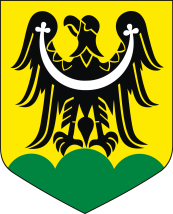 (Miejscowość, data)Zgoda przedstawiciela ustawowego na poparcie przez osobę niepełnoletnią 
propozycji projektu zadania do realizacji w ramachZłotoryjskiego Budżetu Obywatelskiego na 2024 rokJa, niżej podpisana/podpisany1) 	, zamieszkała/zamieszkały1)  	,oświadczam, że jestem przedstawicielem ustawowym:zamieszkałej/zamieszkałego1)  	,ponadto wyrażam zgodę na poparcie przez nią/niego1) propozycji zadania w ramach Złotoryjskiego Budżetu Obywatelskiego 2024.Oświadczam, iż wszystkie informacje podane w formularzu, w tym o zamieszkiwaniu na terenie Miasta Złotoryja są zgodne z aktualnym stanem faktycznym.Jestem świadomy/ma możliwości weryfikacji zamieszczonych przeze mnie danych na podstawie dostępnych Miastu Złotoryja rejestrów, ewidencji lub innych danych.Jestem również świadomy/ma odpowiedzialności wynikającej z podawania nieprawdziwych informacji i składnia nieprawdziwych oświadczeń................................................................(czytelny podpis przedstawiciela ustawowego)Niewłaściwe skreślić.__________________________________________________________________________________KLAUZULA INFORMACYJNA:Administratorem Danych Osobowych (ADO) jest Gmina Miejska Złotoryja  reprezentowana przez Burmistrza Miasta Złotoryja. Z ADO może Pani/Pan skontaktować się poprzez adres: Plac Orląt Lwowskich 1, 59-500 Złotoryja,
 tel. 76 87 79 100, um@zlotoryja.pl.ADO powołał Inspektora Ochrony Danych, z którym można się kontaktować poprzez adres e-mail: iod@zlotoryja.pl.Pani/Pana dane będą przechowywane jedynie w okresie niezbędnym do spełnienia celu, dla którego zostały zebrane lub w okresie wskazanym przepisami prawa - wybór i realizacja projektów w ramach Złotoryjskiego Budżetu Obywatelskiego rok 2024 na podstawie art. 6 ust. 1 lit. e RODO.  Pani/Pana dane osobowe będą przekazywane firmom zapewniającym asystę i wsparcie techniczne dla systemów  informatycznych. Posiada Pani/Pan prawo do: dostępu do swoich danych oraz otrzymania ich kopii, sprostowania (poprawiania) swoich danych, usunięcia danych, ograniczenia przetwarzania danych, przenoszenia danych osobowych, sprzeciwu wobec przetwarzania danych osobowych, wniesienia skargi do organu nadzorczego (Prezesa Urzędu Ochrony Danych Osobowych).Podanie danych Podanie przez Panią/Pana danych osobowych jest dobrowolne, jednak niezbędne w celu poparcia projektu do głosowania przez osobę niepełnoletnią w ramach budżetu obywatelskiego.Pani/Pana dane osobowe mogą być przetwarzane w sposób zautomatyzowany, jednak nie będzie to prowadziło do zautomatyzowanego podejmowania decyzji, w tym nie będą profilowane ani nie będą przekazywane do krajów trzecich.